Regolamento interno per utilizzo dell’Atelier - sede FermiGli studenti possono accedere all’atelier unicamente con i rispettivi docenti, previa prenotazione sull’apposito registro. L’animatore digitale, per un laboratorio di robotica, si rende disponibile ad accogliere gruppi di ragazzi nelle seguenti giornate: martedì h. 9.00-9.50   mercoledì h. 13.00-13.50   giovedì h. 11.00-11.50   venerdì h. 9.00-9.501. All'atelier si accede con il materiale indispensabile per prendere appunti, gli zaini dovranno essere lasciate fuori, in aula diversa o nel sotto scala, facendo attenzione a non ingombrare il corridoio.2. Nell'atelier è vietato consumare cibi e bevande.3. Si raccomanda di non arrecare danni all'ambiente. Eventuali danneggiamenti dovranno essere risarciti. 4. Attrezzature e materiali andranno trattati con la massima cura ed attenzione da parte di tutti, in modo tale da evitarne cadute e danneggiamenti. 5. Gli studenti sono invitati a mantenere sempre le stesse postazioni e possibilmente ad utilizzare sempre lo stesso dispositivo.6. Gli studenti non sono autorizzati a modificare le impostazioni dei dispositivi mobili e a scaricare applicazioni, a meno che non venga loro richiesto dall'insegnante.7. I dispositivi mobili andranno utilizzati con le apposite penne, che dovranno essere  lasciate  nell'atelier. Dopo l'uso i tablet andranno spenti, puliti con l'apposito panno celeste e messi in carica nell' armadio.8. L'atelier dovrà essere lasciato in ordine e le attrezzature riposte negli appositi spazi.9. Il docente accompagnatore, dopo aver controllato che  materiali e tablet siano stati riordinati, avrà cura di  chiudere a chiave tutti gli armadi.10. In caso di malfunzionamento di dispositivi o altre attrezzature, il docente accompagnatore avrà cura di annotare il numero del dispositivo e segnalare il problema nell' apposito registro nel quale verranno anche indicate le presenze giornaliere. Prenotare l’atelier e materiali1. Tutti i materiali dell’Atelier, dopo l’utilizzo, dovranno rientrare in sede.2. I plessi che si trovano nelle vicinanze della Fermi possono recarsi con le classi all'atelier, previa prenotazione.3. I plessi più lontani possono, previa prenotazione, prelevare materiali, per un periodo di due settimane le api, un mese i kit robotici.4. Presso la Fermi sarà disponibile un registro per le prenotazioni, consultabile anche online, dal  progetto  Vertical STEM 2 e sul sito dell’istituto.5. Il materiale va riconsegnato con imballaggio integro e rispettando i tempi stabiliti.6. Il docente responsabile avrà inoltre cura di segnalare sul registro (e comunicare all’animatore digitale) eventuali problemi alle macchine (malfunzionamento) e inconvenienti (perdita di pezzi, caduta accidentale, danneggiamento …)Per dubbi e info contattareanimatore digitale asquini@libero.itindicando in oggettoatelier digitale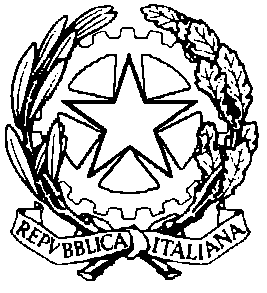 ISTITUTO COMPRENSIVO IV - UDINEIstituzione Scolastica dotata di personalità giuridicaDecreto del Provveditore agli Studi di Udine prot. n. 347/A23b del 21.06.2000Via Pradamano, 21 - 33100 UDINE Tel.  0432 501675 - Fax 0432 501675email: UDIC843002@istruzione.it    Pec : udic843002@pec.istruzione.it    sito: http://4icudine.gov.it/Codice MPI UDIC843002 – CF 80015050307